TECHNOLOGY WITH CATERING AT PLECKGATE  YEAR 11 LEARNING JOURNEY HOSPITALITY AND CATERING 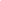 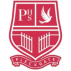 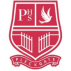 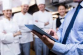 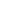 End of Year  Exam YEAR REVISE: The role and  responsibilities of an EHO Unit 1 REVISE: 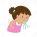 Symptoms and signs of  food induced ill health REVISE: Food labelling laws &  food safety legislation REVISE: Food safety &  HACCP 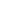 12 3.4 June Sections 1.1.1, 1.1.2, 1.1.3, 1.1.4, 1.2.1, 1.2.2, 1.2.3, 1.3.1, 1.3.2,  1.4.1, 1.4.2, 1.4.3, 1.4.4 HT5  AssessmentREVISE: 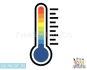 Preventative control  measures of food induced  ill health REVISE: Food allergies and  intolerances 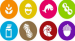 REVISE: Food poisoning  bacteria 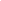 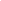 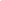 REVISE: Food related causes  of ill health REVISE: Health & Safety in  Hospitality & Catering  REVISE: Customer requirements Understand: How technology impacts  the Hospitality & Catering  industry REVISE: Hospitality &  Catering providers REVISE: Impact of media  on Hospitality &  Catering industry HT4 Assessment provision Understand: Risks to personal safety in  hospitality & catering Sections 1.1.1, 1.1.2, 1.1.3, 1.1.4, 1.2.1, 1.2.2, 1.2.3, 1.3.1, 1.3.2,  1.4.1, 1.4.2, 1.4.3, 1.4.4 REVISE: Understand: Food labelling  laws and food  legislation Understand: Food labelling  laws and food  legislation Understand: REVISE: Customer needs REVISE: Working  conditions in the  H&C industry REVISE: Food service REVISE: Residential service REVISE: Importance of  ratings and  standards  Meeting specific requirements of customers Understand: Provision to meet  specific  requirements 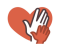 Operation of the  front and back of  house 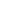 Understand: Personal attributes,  qualifications and  experience 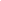 Review of performance 3 hour Practical Prepare, cook and  present completed  dishes Prepare detailed  dovetailed  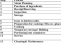 production plan of  chosen recipes Explain how chosen  methods of cooking  Lead charity  fundraising  Section 1.1.2 Working in Hospitality &  Catering industry impact on nutrients 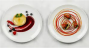 Unit 2 HT3  Assessment Know: about staffing,  casual workers,  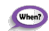 Understand: Employment roles &  responsibilities within the  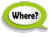 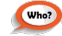 Review of dishes HT2  Assess how dish  meets nutritional  requirements  NEA : Catering in Action Introduce the NEA task seasonal workers industry Assessment Choose suitable 2 dishes  with accompaniments Explain factors to consider HT1  Customer needs when  menu planning List potential  dishes for  Planning meals for different  groups when proposing dishes for  menus Assessment Practical Lesson Puff pastry clients Section 2.2 Understanding Menu Planning  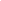 Introduce &  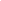 analyse brief Explain: how cooking  methods 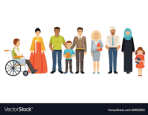 Understand: Factors  when menu planning Revise: Production  Plans Practical Lesson Making pasta  Environmental issues  when menu planning Seasonal  Foods 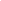 impact on nutritional value Cooking methods 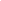 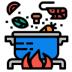 Revise the nutritional needs  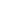 of specific groups of people Revise: the characteristics of  unsatisfactory nutritional  intake Year  2.1.1 Understanding the Importance of Nutrition Year  2.2.1 Factors Affecting Menu Planning  Balanced diets and current  11 Revise: 7 Exam Question  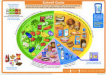 Practice Assessment Curriculum  content  nutritional advice NEA  Function of nutrients in the human  body This work is recapping and preparing for Unit 2 NEA 